تاريخ ۱۳۳۵ دانيال نبىحضرت عبدالبهاءاصلی فارسی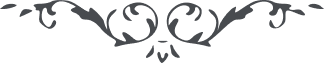 تاريخ ۱۳۳٥ دانيال – اثر حضرت عبدالبهاء –مائده آسمانى، جلد۹، ص ۲۲١٣٣٥ دانیال قوله الاحلی:ای بنده الهی هزار و سیصد و سی و پنج سنه مذکوره بدایتش از یوم هجرت حضرت رسول محمّد المصطفی - علیه الصلوة و السّلام - است که در آن تاریخ آثار علوّ و امتناع و سموّ و اعتلاء از برای کلمة الله در شرق و غرب حاصل گردد. (عبدالبهاء عبّاس)